Name: ___________________________________				Date: ___________Common Core Algebra	Step FunctionsDo Now: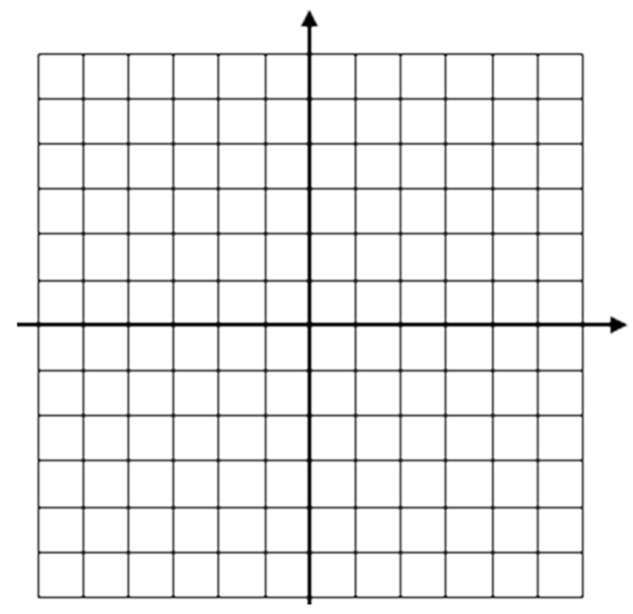 Graph the following function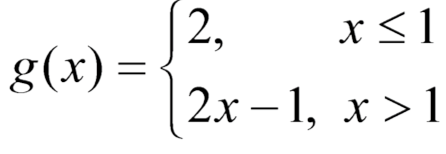 1. A step function is defined using the piecewise formula 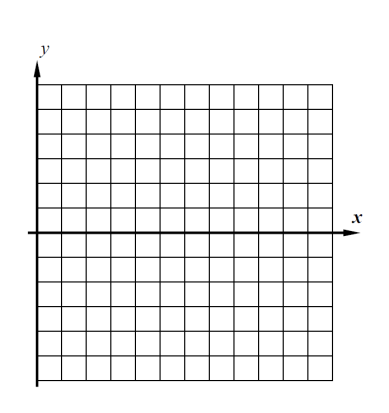 (a) 	Evaluate the following:f(2.7) =		f(5) = f(3.5) =		f(0) =(b) 	Graph f(x) on the grid to the right.2.  The step function g(x) is shown on the grid to below. Answer the following questions.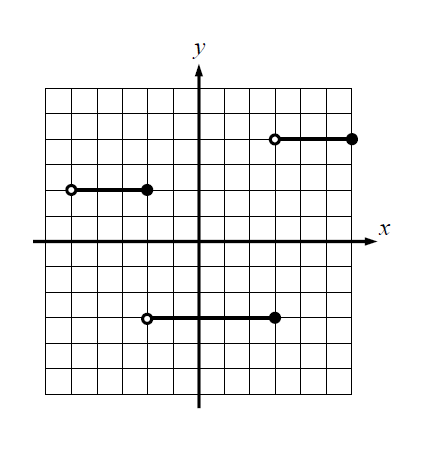 (a) 	Evaluate each of the following:f (–4) =		f (–2) =f (2) = 			f (5) =(b) Write an equation for this step function: 3. Graph the following step function:4.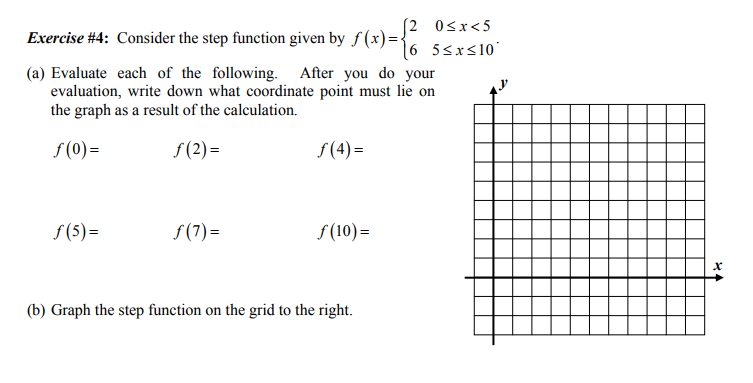 5. Graph the following step function: